В ноябре экобизнесменов ждёт успех: ищите единомышленниковВсего через несколько дней открывается 11-я международная выставка ЭкоГородЭкспо Осень 2019. Вы уже готовы к крупнейшему бизнес-событию экоотрасли?22 и 23 ноября в московский Event Hall Даниловский со всего мира съедутся крупнейшие экобренды, производители «зелёных» товаров для дома и человека, импортёры и поставщики органических продуктов. Более 100 тщательно отобранных участников представят полезные новинки, проверенные хиты и бестселлеры в сфере органических продуктов, натуральной красоты, экопродукции для детей и экологичных средств для ухода за домом.Ваш бесплатный билет!В рамках деловой программы выставки ЭкоГородЭкспо Осень 2019 22 ноября 2019 года состоится 7-я практическая конференция «Эко био органик продукция в ритейле: путь к потребителю» с участием представителей отраслевых ведомств и союзов, производителей и дистрибуторов, экомагазинов и розничных торговых сетей.Вас ждёт обсуждение трендов экорынка, особенностей законодательства и сертификации, потенциала развития брендов и нюансов позиционирования, оценка перспектив органической продукции на полках российских магазинов и анализ покупательской способности.В программе конференции:Пленарное заседание «Органические и зеленые бренды: ответ на глобальные вызовы», организованное совместно с Роскачеством.Круглый стол «Натуральная косметика: основные тренды и тенденции в развитии».Подробную программу изучайте здесь. Участие бесплатное, необходима регистрация.Станьте частью главного экособытия России! Получите возможность:наладить полезные контакты, найти партнёров, поставщиков, импортёров;получить востребованный ассортимент экотоваров на своих полках;изучить тренды отрасли, узнать актуальную информацию от экспертов.Самое время:Распечатать бесплатный билет на выставку ЭкоГородЭкспо Осень и пригласить коллег. Запаситесь визитками!Зафиксировать дату в календаре, а адрес — в навигаторе: 22-23 ноября 2019, Москва, ул. Дубининская, д.71, стр.5, Event Hall Даниловский. Уточните на сайте, как проще всего добраться до места.Не пропустите самое важное мероприятие отрасли!
Контакты оргкомитета выставки:
+7 495 778 36 01
info@ecogorod-expo.ru
www.ecogorod-expo.ru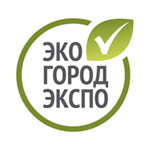 Чем выставка ЭкоГородЭкспо может быть полезна вашему бизнесу?Более 3000 видов экопродукции на одной площадке, без посредников, лицом к лицу к аудитории и бизнес-сообществу.Не имеет аналогов в России по продуманности и размаху.Продвигает идеи экологичного потребления и здоровой жизни, представляет тренды, даёт возможность поделиться опытом. Продуктивный нетворкинг, комфортная атмосфера и встреча с единомышленниками.